Death Certificate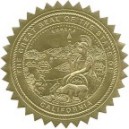 City of New York Department of Records                                  No. 14014City Archives401 City Hall Annex, New York City, NY. 10002Death CertificateCity of New York Department of Records                                  No. 14014City Archives401 City Hall Annex, New York City, NY. 10002Death CertificateCity of New York Department of Records                                  No. 14014City Archives401 City Hall Annex, New York City, NY. 10002Death CertificateCity of New York Department of Records                                  No. 14014City Archives401 City Hall Annex, New York City, NY. 10002Death CertificateCity of New York Department of Records                                  No. 14014City Archives401 City Hall Annex, New York City, NY. 10002Death CertificateCity of New York Department of Records                                  No. 14014City Archives401 City Hall Annex, New York City, NY. 10002Death CertificateCity of New York Department of Records                                  No. 14014City Archives401 City Hall Annex, New York City, NY. 10002Death CertificateCity of New York Department of Records                                  No. 14014City Archives401 City Hall Annex, New York City, NY. 10002Death CertificateCity of New York Department of Records                                  No. 14014City Archives401 City Hall Annex, New York City, NY. 10002Death CertificateCity of New York Department of Records                                  No. 14014City Archives401 City Hall Annex, New York City, NY. 10002FULL NAME OF DECEASED(first): ThomasFULL NAME OF DECEASED(first): ThomasFULL NAME OF DECEASED(first): ThomasFULL NAME OF DECEASED(first): Thomas(middle): N/A(middle): N/A(middle): N/A(last): Andrews(last): Andrews(last): AndrewsAddress: Comber, IrelandAddress: Comber, IrelandAddress: Comber, IrelandAddress: Comber, IrelandAddress: Comber, IrelandAddress: Comber, IrelandAddress: Comber, IrelandAddress: Comber, IrelandAddress: Comber, IrelandAddress: Comber, IrelandSex: MaleRace: WhiteMarital Status: Married to Helen BarbourMarital Status: Married to Helen BarbourMarital Status: Married to Helen BarbourDate of Birth February 7, 1873Date of Birth February 7, 1873Date of Birth February 7, 1873Age:39Age:39Occupation:Ship builder/designerOccupation:Ship builder/designerOccupation:Ship builder/designerBirth Place: Comber, IrelandBirth Place: Comber, IrelandBirth Place: Comber, IrelandBirth Place: Comber, IrelandBirth Place: Comber, IrelandBirth Place: Comber, IrelandDate of Death: April 15, 1912Date of Death: April 15, 1912Date of Death: April 15, 1912Cause of Death:Asphyxiation Cause of Death:Asphyxiation Cause of Death:Asphyxiation Cause of Death:Asphyxiation Cause of Death:Asphyxiation Cause of Death:Asphyxiation Name of Physician: Dr. SinksalotName of Physician: Dr. SinksalotName of Physician: Dr. SinksalotAddress: N/AAddress: N/AAddress: N/AAddress: N/AAddress: N/AAddress: N/APlace of Burial or removal: Atlantic OceanPlace of Burial or removal: Atlantic OceanPlace of Burial or removal: Atlantic OceanPlace of Burial or removal: Atlantic OceanPlace of Burial or removal: Atlantic OceanPlace of Burial or removal: Atlantic OceanBurial Date:April 15, 1912Burial Date:April 15, 1912Burial Date:April 15, 1912Undertaker: Mr. IcebergUndertaker: Mr. IcebergUndertaker: Mr. IcebergAddress: The middle of the Atlantic OceanAddress: The middle of the Atlantic OceanAddress: The middle of the Atlantic OceanAddress: The middle of the Atlantic OceanAddress: The middle of the Atlantic OceanAddress: The middle of the Atlantic OceanInformant: N/AInformant: N/AInformant: N/AAddress: N/AAddress: N/AAddress: N/AAddress: N/AAddress: N/AAddress: N/AI hereby certify the above to be a correct copy of a Death Certificate filed in this office.                     APR. 21, 1912                                                                     COMMISSIONER OF RECORDS                            (Date Issued)                                                                                 (Register)I hereby certify the above to be a correct copy of a Death Certificate filed in this office.                     APR. 21, 1912                                                                     COMMISSIONER OF RECORDS                            (Date Issued)                                                                                 (Register)I hereby certify the above to be a correct copy of a Death Certificate filed in this office.                     APR. 21, 1912                                                                     COMMISSIONER OF RECORDS                            (Date Issued)                                                                                 (Register)I hereby certify the above to be a correct copy of a Death Certificate filed in this office.                     APR. 21, 1912                                                                     COMMISSIONER OF RECORDS                            (Date Issued)                                                                                 (Register)I hereby certify the above to be a correct copy of a Death Certificate filed in this office.                     APR. 21, 1912                                                                     COMMISSIONER OF RECORDS                            (Date Issued)                                                                                 (Register)I hereby certify the above to be a correct copy of a Death Certificate filed in this office.                     APR. 21, 1912                                                                     COMMISSIONER OF RECORDS                            (Date Issued)                                                                                 (Register)I hereby certify the above to be a correct copy of a Death Certificate filed in this office.                     APR. 21, 1912                                                                     COMMISSIONER OF RECORDS                            (Date Issued)                                                                                 (Register)I hereby certify the above to be a correct copy of a Death Certificate filed in this office.                     APR. 21, 1912                                                                     COMMISSIONER OF RECORDS                            (Date Issued)                                                                                 (Register)I hereby certify the above to be a correct copy of a Death Certificate filed in this office.                     APR. 21, 1912                                                                     COMMISSIONER OF RECORDS                            (Date Issued)                                                                                 (Register)